Математика 5-Б класЗавдання для  опрацюваннядатаЗмістдомашнє завдання 16 березня 2020 п 35 Тема: Ділення десяткового дробу на натуральне числоЗавдання: 1. Опрацювати п.35 сторінки221– 2232.а) Виконати усно: № 969, б) виконати письмово 971, 972п 35 опрацювати стор 221-223Виконати:а) усно №970письмово 973  17 березня 2020Тема: Ділення десяткового дробу на натуральне числоЗавдання: 1. Опрацювати п.35 сторінки221– 2232  виконати письмово №№ 974, 977(1,2,5),  992п 35 опрацювати стор 221-223Виконати:а)  письмово 976, 978(1,2,4,5), 99318 березня2020 рокуТема: Ділення десяткового дробу на десятковий дріб Завдання: 1. Опрацювати п.35 сторінки2242  виконати письмово №№ 979, 982, 984п 35 опрацювати стор 224повторити стор 221-223Виконати:а)  письмово 980, 983,98520 березня2020 рокуТема: Ділення десяткового дробу на десятковий дріб Завдання: 1. Опрацювати п.35 сторінки221–2242  виконати письмово №№ 979, 982, 984п 35 опрацювати стор 224повторити стор 221-223Виконати:а)  письмово 980, 983,98530 березня  2020 рокуРозв'язування текстових задач на всідії з десятковими дробамиП.34,35(правила) виконати№964,1003,101331 березня 2020 рокуРозв'язування текстових задач на всідії з десятковимидробамиП.34,35(правила)виконати№1015,1017,1007(таблиця множення повторити)01 квітня 2020 рокуРозв'язування текстових задач на всідії з десятковими дробамиП.34,35(правила)Виконати №944,945,101604 квітня 2020 рокуРозв'язування текстових задач на всідії з десятковими дробамиП.34,35(правила)виконати   № 1021,1024,102706 квітня2020 рокуРозв'язування вправ на всі дії з десятковими дробамиП.34,35(правила)Тести стор.2127  квітня2020 рокуОпрацювати. п. 36 Середнє арифметичне. Середнє значення величини  виконати   №1045,1051,105308 квітня2020 рокуРозв'язування вправ. Самостійні робота виконати   №1050,1052,105410  квітня2020 рокуОпрацювати п 37 Відсотки https://www.youtube.com/watch?v=zx4DSTNlFV0 П.37(правила)    вивчити  виконати   №1067,1068, 1069,107010  квітня2020 рокуКонтрольна робота «Множення і ділення десяткових дробів»:Обчисли    Знайдіть значення виразу: Розв’яжіть рівняння: Відстань між двома містами дорівнює 73,8 км. З цих міст в одному напрямі одночасно вирушили велосипедист і мотоцикліст. Велосипедист їхав попереду зі швидкістю 11, 2 км/год. Через 1,2 год після початку руху його наздогнав мотоцикліст. Знайдіть швидкість мотоцикліста.  Якщо в деякому десятковому дробі перенести кому вправо через одну цифру, то він збільшиться на 14,31. Знайдіть цей дріб.Контрольна робота «Множення і ділення десяткових дробів»:Обчисли    Знайдіть значення виразу: Розв’яжіть рівняння: Відстань між двома містами дорівнює 73,8 км. З цих міст в одному напрямі одночасно вирушили велосипедист і мотоцикліст. Велосипедист їхав попереду зі швидкістю 11, 2 км/год. Через 1,2 год після початку руху його наздогнав мотоцикліст. Знайдіть швидкість мотоцикліста.  Якщо в деякому десятковому дробі перенести кому вправо через одну цифру, то він збільшиться на 14,31. Знайдіть цей дріб.14 квітня2020 рокуОпрацювати п 37 ВідсоткиЗнаходження відсотків від даного числаhttps://www.youtube.com/watch?v=FVxqpdrVNn4&feature=youtu.be П.37(правила)   –  виконати   №1072, 107415 квітня2020 рокуОпрацювати п 37 ВідсоткиЗнаходження відсотків від даного числаП.37(правила)   –  виконати   №1076, 107917  квітня2020 року Опрацювати п 37 ВідсоткиРозв’язування текстових задач на знаходження відсотків від числа Повторити п 37 (правила)Виконати №1082, 1083, 108621 квітня 2020 року Опрацювати п 38 стор 244-245Знаходження числа за його відсоткомП.38 опрацюватиВиконати № 1109, 1111, 111522 квітня 2020 року Опрацювати п 38 стор 244-245Знаходження числа за його відсоткомП. 38 опрацюватиВиконати №1117,1120,112224 квітня 2020 р.   Опрацювати п 38 стор 244-245Розв’язування задач на  знаходження числа за його відсоткомВиконати №.1116, 1119, 112127 квітня2020 рокуhttps://youtu.be/GjqpATPDCqAhttps://youtu.be/ri2DENZBgDРозв’язування вправ.Самостійна роботаhttps://youtu.be/GjqpATPDCqAhttps://youtu.be/ri2DENZBgDРозв’язування вправ.Самостійна робота28 квітня2020 рокуРозв’язування вправ.Відсотки. Середнє арифметичнеВиконати тести сторінка 249;№ 1134, 1135.29 квітня Контрольна робота Варіант 11 ( 1 бал). Запишіть у вигляді десяткового дробу:  а) 8 %;	б) 58 %;	в) 180 %;	г) 5,8 %.2 ( 1 бал). Запишіть у відсотках:а) 0,65;	б)0,6;   	в)0,06;г) 6,5;  	д) 6.3.( 2 бали). Знайдіть середнє арифметичне чисел: 36,2; 48,1; 23,7; 54,5.4.( 1 бал). Після перегонки нафти отримують 30% гасу. Скільки гасу отримують з 24 т нафти ?5.( 1 бал). З молока отримують 8% сиру. Скільки використали молока , щоб отримати 48 кг сиру?6.( 2 бали). Робітник виготовив 420 деталей. За першу годину – 35% усіх деталей, за другу – 40%, а за третю – решту. Скільки деталей виготовив робітник за третю годину?7. ( 2 бали). Човен плив  2 год зі швидкістю 13,2 км/год і 3 години – зі швидкістю 12,3 км/год. Знайти середню швидкість човна на всьому шляху8.(2 бали). Ціна деякого товару 250 грн . Скільки коштуватиме товар , якщо його ціну спочатку збільшили на 20% , а потім нову ціну зменшили на 20%.Варіант 21 ( 1 бал). Запишіть у вигляді десяткового дробу:  а) 9 %;	б) 69 %;	в) 190 %;	г) 6,9 %.2 ( 1 бал). Запишіть у відсотках:а) 0,48;	б)0,8;   	в)0,08;г) 4,8;  	д) 8.3.( 2 бали). Знайдіть середнє арифметичне чисел: 14,3; 19,7; 21,8..4.( 1 бал). У класі навчаються 25  учнів. З них 60% відвідують математичний гурток.  Скільки учнів  відвідують математичний гурток?5.( 1 бал). У фінал вийшли 12 конкурсантів, що становить 24 % усіх учасників конкурсу. Скільки осіб брали участь у конкурсі?6.( 2 бали). Потрібно було відремонтувати 140 км дороги. За перший тиждень відремонтували 36% дороги, за другий – 32%, а за третій – решту. Скільки кілометрів дороги відремонтували за третій тиждень?7. ( 2 бали). Автомобіль  їхав  2 години  зі  швидкістю  72,6 км/год  і  3 години  75 км/год. Знайти середню швидкість автомобіля на всьому шляху.8.(2 бали). Ціна деякого товару 450 грн . Скільки коштуватиме товар , якщо його ціну спочатку збільшили на 10% , а потім нову ціну зменшили на 10%.Контрольна робота Варіант 11 ( 1 бал). Запишіть у вигляді десяткового дробу:  а) 8 %;	б) 58 %;	в) 180 %;	г) 5,8 %.2 ( 1 бал). Запишіть у відсотках:а) 0,65;	б)0,6;   	в)0,06;г) 6,5;  	д) 6.3.( 2 бали). Знайдіть середнє арифметичне чисел: 36,2; 48,1; 23,7; 54,5.4.( 1 бал). Після перегонки нафти отримують 30% гасу. Скільки гасу отримують з 24 т нафти ?5.( 1 бал). З молока отримують 8% сиру. Скільки використали молока , щоб отримати 48 кг сиру?6.( 2 бали). Робітник виготовив 420 деталей. За першу годину – 35% усіх деталей, за другу – 40%, а за третю – решту. Скільки деталей виготовив робітник за третю годину?7. ( 2 бали). Човен плив  2 год зі швидкістю 13,2 км/год і 3 години – зі швидкістю 12,3 км/год. Знайти середню швидкість човна на всьому шляху8.(2 бали). Ціна деякого товару 250 грн . Скільки коштуватиме товар , якщо його ціну спочатку збільшили на 20% , а потім нову ціну зменшили на 20%.Варіант 21 ( 1 бал). Запишіть у вигляді десяткового дробу:  а) 9 %;	б) 69 %;	в) 190 %;	г) 6,9 %.2 ( 1 бал). Запишіть у відсотках:а) 0,48;	б)0,8;   	в)0,08;г) 4,8;  	д) 8.3.( 2 бали). Знайдіть середнє арифметичне чисел: 14,3; 19,7; 21,8..4.( 1 бал). У класі навчаються 25  учнів. З них 60% відвідують математичний гурток.  Скільки учнів  відвідують математичний гурток?5.( 1 бал). У фінал вийшли 12 конкурсантів, що становить 24 % усіх учасників конкурсу. Скільки осіб брали участь у конкурсі?6.( 2 бали). Потрібно було відремонтувати 140 км дороги. За перший тиждень відремонтували 36% дороги, за другий – 32%, а за третій – решту. Скільки кілометрів дороги відремонтували за третій тиждень?7. ( 2 бали). Автомобіль  їхав  2 години  зі  швидкістю  72,6 км/год  і  3 години  75 км/год. Знайти середню швидкість автомобіля на всьому шляху.8.(2 бали). Ціна деякого товару 450 грн . Скільки коштуватиме товар , якщо його ціну спочатку збільшили на 10% , а потім нову ціну зменшили на 10%.04.05 Повторення Розв’язування задач на всі дії з натуральними числамиВиконати № 1138(9-14), 1142(1,2), 1143(1,2,9)05.05Розв’язування задач і вправ на звичайні та мішані дробиhttps://www.youtube.com/watch?v=sacEgEb4Inc Виконати№ 1138(21,22), 1182, 118506.05Розв’язування задач і вправ на складання рівняньВиконати № 274(22 стовпчика), 276,27708.05Розв’язування вправ і задач на всі дії з десятковими дробамиВиконати № 1139 (4,5,6), 1140(3,4)12.05Розв’язування завдань на знаходження  площ фігур та об’ємівПовторити п 21-23Виконати №573,574, 575, 633, 63513.05Трикутник і його види, Види кутів. Повторити п.11-15№ 290,343, 346, 370.15.05Підсумкова контрольна робота 09.15-10.0018.05Повторення. Розв’язування задач за допомогою рівняньРозв’язати № 1010, 105419.05Повторення. Розв’язування задач за допомогою рівняньРозв’язати № 11182, 119920.05Повторення. Розв’язування задач за допомогою рівняньРозв’язати № 1145, 115522.05Повторення. Розв’язування задач за допомогою рівняньРозв’язати № 1142 (6-9), 1140 (4-6)25.05Правильні і неправильні дробиПовторити п25-26Розв’язати № 706, 708, 70926.05	Мішані числа. Дії зі звичайними дробамиПовторити п27-29Розв’язати № 748, 749, 70927.05Розв’язування цікавих задач Повторити п25-29Розв’язати № 755, 755, 78229.05Узагальнення вивченого матеріалу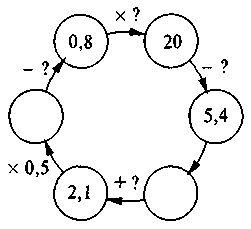 